Domaine : Sciences de la terre      Filière : GéologieSpécialité : Géologie des Bassins Sédimentaires GBSSemestre : Master I  	                                  Année universitaire : 2022-2023Intitulé :   Impact de l’exploitation sur l’environnementUnité d’enseignement: EnvironnementNombre de Crédits:    02                 Coefficient : 01Volume horaire hebdomadaire total : 02 hCours (nombre d’heures par semaine) : 02 hTravaux dirigés (nombre d’heures par semaine) :  Travaux pratiques (nombre d’heures par semaine) : Nom, Prénom, Grade : SEDRATI   NASSIMALocalisation du bureau (Bloc, Bureau) : /Email : nassimasedrati@yahoo.fr Tel (Optionnel) : 0550388281Horaire  du TD et lieu du TD : 11H-30min_ 13 H  Salle J11Pré requis :   /Objectif général du la matière d’enseignement : Inculquer à l’étudiant des connaissances sur les activités associés à l’extraction des matériaux dans les mines et les carrières et leurs impacts direct ou indirect sur l’environnementObjectifs d’apprentissage : (de 3 à 6 Objectifs, n’inclure que les objectifs que vous évaluez)1-Définitions et généralités sur l’exploitation minières2- Analyses des effets de  l’exploitation sur l’environnement  2-1- impact sur les eaux  2-2- impact sur les sols  2-3- impact sur les cultures et les forets2-4- impact sur le milieu naturel2-5- Impact sur le paysage2-6-Impact par les bruits 2-7-Impact par les vibrations2_8- Impact par les poussières3-Réhabilitation et la restauration des sites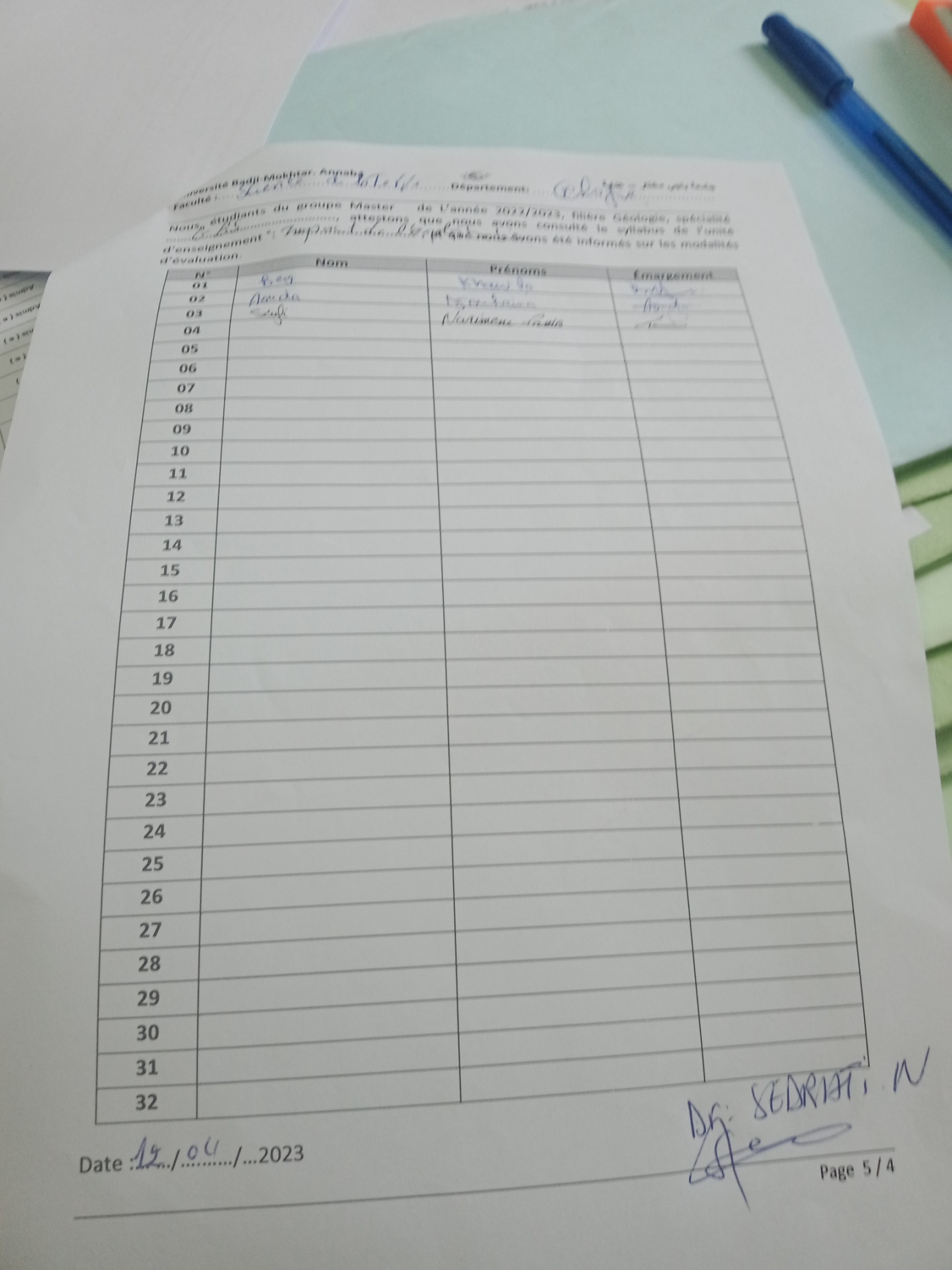 Nature du contrôlePondération en %Examen100Micro – interrogationTravaux dirigésTravaux pratiquesProjet personnelTravaux en groupeSorties sur terrainsAssiduité (Présences /Absences)Autres (à préciser)Total100Textbook (Référence principale) :Textbook (Référence principale) :C. Murray  (2014)Impact environnementaux et mesures d’atténuation reliés à l’exploration et l’exploitation des mines Les références de soutien si elles existent :Les références de soutien si elles existent :Titre de l’ouvrage (1)AuteurÉditeur  et  année  d’éditionTitre de l’ouvrage (2)AuteurÉditeur  et  année  d’édition